Dokument podpisany przez Krzysztof Madej Data: 2019.12.19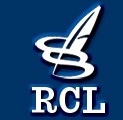 16:09:38 CETDZIENNIK USTAW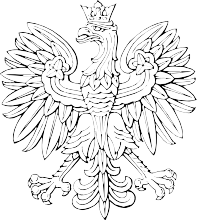 RZECZYPOSPOLITEJ POLSKIEJWarszawa, dnia 19 grudnia 2019 r.Poz. 2443ROZPORZĄDZENIE MINISTRA KLIMATU1)z dnia 11 grudnia 2019 r.w sprawie wykazów zawierających informacje i dane o zakresie korzystania ze środowiska oraz o wysokości należnych opłatNa podstawie art. 286 ust. 6 ustawy z dnia 27 kwietnia 2001 r. – Prawo ochrony środowiska (Dz. U. z 2019 r. poz. 1396, z późn. zm.2)) zarządza się, co następuje:§ 1. Rozporządzenie określa:wzory wykazów zawierających:informacje i dane o:zakresie korzystania ze środowiska, wykorzystane do ustalenia wysokości opłat za korzystanie ze środowiska, zwanych dalej „opłatami”, orazwysokości należnych opłat,zbiorcze zestawienie informacji o zakresie korzystania ze środowiska oraz o wysokości należnych opłat‒ zwanych dalej „wykazami”;formę i postać wykazów;sposób przedkładania wykazów i wymagania z tym związane.§ 2. Wzór:wykazu zawierającego informacje i dane o rodzajach i wielkości emisji gazów lub pyłów wprowadzanych do powietrza oraz o wysokości należnych opłat określa załącznik nr 1 do rozporządzenia;wykazu zawierającego informacje i dane o wielkości emisji gazów cieplarnianych objętych systemem handlu upraw- nieniami do emisji i liczbie uprawnień do emisji oraz o wysokości należnych opłat określa załącznik nr 2 do rozpo- rządzenia;wykazu zawierającego informacje i dane o rodzajach i ilości składowanych odpadów oraz o wysokości należnych opłat określa załącznik nr 3 do rozporządzenia;wykazu zawierającego zbiorcze zestawienie informacji o zakresie korzystania ze środowiska oraz o wysokości należ- nych opłat określa załącznik nr 4 do rozporządzenia.1)	Minister Klimatu kieruje działem administracji rządowej – środowisko, na podstawie § 1 ust. 2 rozporządzenia Prezesa Rady Ministrów z dnia 18 listopada 2019 r. w sprawie szczegółowego zakresu działania Ministra Klimatu (Dz. U. poz. 2266).2)	Zmiany tekstu jednolitego wymienionej ustawy zostały ogłoszone w Dz. U. z 2019 r. poz. 1403, 1495, 1501, 1527, 1579, 1680, 1712, 1815, 2087 i 2166.Dziennik Ustaw	– 2 –	Poz. 2443§ 3. 1. Wykazy prowadzi się w formie pisemnej w postaci papierowej lub elektronicznej.Podmiot korzystający ze środowiska przedkłada wykazy w postaci papierowej albo elektronicznej.Wykazy przedkładane w postaci elektronicznej są:wnoszone na elektroniczną skrzynkę podawczą właściwych organów;opatrzone kwalifikowanym podpisem elektronicznym, podpisem zaufanym albo podpisem osobistym.§ 4. Rozporządzenie wchodzi w życie z dniem 1 stycznia 2020 r.3)Minister Klimatu: M. Kurtyka3) Niniejsze rozporządzenie było poprzedzone rozporządzeniem Ministra Środowiska z dnia 13 grudnia 2018 r. w sprawie wykazów zawierających informacje i dane o zakresie korzystania ze środowiska oraz o wysokości należnych opłat (Dz. U. poz. 2527), które traci moc z dniem wejścia w życie niniejszego rozporządzenia zgodnie z art. 33 ust. 1 ustawy z dnia 4 lipca 2019 r. o zmianie ustawy o systemie handlu uprawnieniami do emisji gazów cieplarnianych oraz niektórych innych ustaw (Dz. U. poz. 1501).Załączniki do rozporządzenia Ministra Klimatu z dnia 11 grudnia 2019 r. (poz. 2443)Załącznik nr 1WZÓRWYKAZ ZAWIERAJĄCY INFORMACJE I DANE O RODZAJACH I WIELKOŚCI EMISJI GAZÓW LUB PYŁÓW WPROWADZANYCH DO POWIETRZA ORAZ O WYSOKOŚCI NALEŻNYCH OPŁAT*	W niniejszym wykazie wypełnia się tylko te tabele, które dotyczą danego podmiotu korzystającego ze środowiska.W tabelach należy podać wielkości wraz z jednostkami miary, w których zostały wyrażone.** Należy podać rok, którego dotyczy wykaz.Tabela A* Niepotrzebne skreślić.Tabela B* Niniejszą tabelę wypełnia się oddzielnie dla każdej gminy. W tabeli wypełnia się tylko te pozycje, które dotyczą danego podmiotu korzystającego ze środowiska.Tabela C * Niniejszą tabelę wypełnia się oddzielnie dla każdej gminy. W tabeli wypełnia się tylko te pozycje, które dotyczą danego podmiotu korzystającego ze środowiska.Tabela D*	W niniejszej tabeli wypełnia się tylko te pozycje, które dotyczą danego podmiotu korzystającego ze środowiska.** EURO 1, EURO 2, EURO 3, EURO 4 i EURO 5 – oznaczają europejskie normy emisji spalin z silników pojazdów samochodowych (samochodów osobowych, samochodów ciężarowych i autobusów).*** Etap I, etap II i etap IIIA – oznaczają europejskie normy emisji spalin z silników maszyn i urządzeń, pojazdów wolnobieżnych, ciągników rolniczych, pojazdów szynowych i jednostek pływających.Tabela E* W niniejszej tabeli wypełnia się tylko te pozycje, które dotyczą danego podmiotu korzystającego ze środowiska.** Niepotrzebne skreślić.Ob j aśnienia: 1)	Dotyczy instalacji.2)		Jeżeli podmiot nie posiada wymaganego pozwolenia, należy wpisać „brak pozwolenia”. Jeżeli dla prowadzonej działalności nie jest wymagane pozwolenie, należy wpisać „pozwolenie nie jest wymagane”.3)	Należy podać wielkość, do której odnosi się wskaźnik emisji, z opisem, czego dotyczy, przykładowo wielkość produkcji lub czas pracy.4)	Wypełniane oddzielnie dla każdej instalacji lub działalności; należy wskazać instalację lub działalność.5)	Wypełniane oddzielnie dla każdego źródła powstawania wprowadzanych do powietrza substancji; należy wskazać źródło.6)	Numer porządkowy z listy substancji objętych opłatami zawartej w tabeli A w załączniku nr 1 do rozporządzenia wydanego na podstawie art. 290 ust. 2 ustawyz dnia 27 kwietnia 2001 r. – Prawo ochrony środowiska (Dz. U. z 2019 r. poz. 1396, z późn. zm.). W przypadku gdy substancja zaliczona została do grupy związków z tej listy, należy podać dokładną nazwę substancji.7)	W opisie dotyczącym wskaźnika emisji należy podać sposób wyznaczenia wskaźnika, ewentualnie jego źródło. W opisie dotyczącym wyników pomiarów należy podać warunki eksploatacyjne występujące w trakcie pomiarów; w przypadku pomiarów ciągłych – emisje średnie dobowe.8)	Z wyłączeniem informacji dotyczących wyników pomiarów dołączonych do wykazu.9)	W przypadku wyznaczenia wielkości emisji z zastosowaniem wskaźnika emisji, wielkość emisji oblicza się przez pomnożenie wartości wskaźnika emisji i wartości z kolumny „Zużycie surowców, materiałów, ilość produktów lub inna wielkość”.10) W przypadku braku wymaganego pozwolenia jednostkową stawkę opłaty należy zwiększyć o 500% zgodnie z art. 292 pkt 1 ustawy z dnia 27 kwietnia 2001 r. – Prawo ochrony środowiska – za korzystanie ze środowiska od dnia 1 stycznia 2009 r.11)	Zużycie paliwa wyrażone w jednostce objętości przelicza się na jednostkę masy, uwzględniając, że gęstość:benzyny silnikowej wynosi 0,755 kg/l,gazu płynnego propanu-butanu wynosi 0,5 kg/l,sprężonego gazu ziemnego wynosi 0,74 kg/m3,oleju napędowego wynosi 0,84 kg/l,biodiesla wynosi 0,84 kg/l.12) Dotyczy także benzyny silnikowej z zawartością bioetanolu do 10% masy.13) Wypełniane oddzielnie dla każdej fermy; należy podać adres fermy.14) Opłatę za wprowadzanie gazów lub pyłów do powietrza oblicza się według wzoru:O = q x k x t x 10-4 w którym:O – oznacza opłatę za gazy lub pyły wprowadzone do powietrza z chowu lub hodowli drobiu, q – oznacza jednostkową stawkę opłaty,k – oznacza liczbę stanowisk w budynku inwentarskim faktycznie wykorzystaną w procesie produkcyjnym, t – oznacza faktyczny czas utrzymywania drobiu wyrażony jako procentowa część roku,10-4 – oznacza mnożnik uwzględniający to, że jednostkowa stawka opłaty odniesiona jest do 100 stanowisk dla drobiu, a czas utrzymywania drobiu jest wyrażony jako procentowa część roku.Pouczenie:Zawarte w  wykazie  informacje  o  wysokości  należnych  opłat  stanowią  podstawę  do  wystawienia  tytułu  wykonawczego,  zgodnie  z  przepisami  ustawy  z  dnia  17 czerwca 1966 r. o postępowaniu egzekucyjnym w administracji (Dz. U. z 2019 r. poz. 1438, z późn. zm.).Załącznik nr 2WZÓRWYKAZ ZAWIERAJĄCY INFORMACJE I DANE O WIELKOŚCI EMISJI GAZÓW CIEPLARNIANYCH OBJĘTYCH SYSTEMEM HANDLU UPRAWNIENIAMI DO EMISJI I LICZBIE UPRAWNIEŃ DO EMISJI ORAZ O WYSOKOŚCI NALEŻNYCH OPŁAT*	Tabelę wypełnia wyłącznie podmiot  korzystający ze  środowiska,  który prowadzi instalację, lub  operator  statku powietrznego, objęci systemem, o  którym  mowa  w ustawie z dnia 12 czerwca 2015 r. o systemie handlu uprawnieniami do emisji gazów cieplarnianych (Dz. U. z 2018 r. poz. 1201, z późn. zm.).** Należy podać rok, którego dotyczy wykaz.*** Informacje dotyczące instalacji / operatora statku powietrznego podawane w tabelach A i B należy przedstawiać z zachowaniem kolejności przyjętej w niniejszej tabeli.Tabela ATabela B* W tabeli wypełnia się tylko te pozycje, które dotyczą danego podmiotu korzystającego ze środowiska. W przypadku prowadzących instalacje należy obliczyć opłatę przypadającą na każdą instalację z osobna.Ob j aśnienia: 1) W przypadku podmiotu korzystającego ze środowiska, który prowadzi instalację objętą systemem, podaje się numer KPRU przyporządkowany instalacji przez Krajowy ośrodek bilansowania i zarządzania emisjami. W przypadku podmiotu korzystającego ze środowiska, który jest operatorem statków powietrznych, podaje się numer CRCO przyporządkowany operatorowi przez Europejską Organizację do spraw Bezpieczeństwa Żeglugi Powietrznej (EUROCONTROL).2)    Należy podać wielkość emisji wyrażonej w ekwiwalencie w rozumieniu art. 2 pkt 4 ustawy z dnia 17 lipca 2009 r. o systemie zarządzania emisjami gazów cieplarnianych    i innych substancji (Dz. U. z 2019 r. poz. 1447, z późn.  zm.),  w odniesieniu do  tych rodzajów gazów cieplarnianych,  które ze względu  na rodzaj działań prowadzonych  w instalacji są objęte systemem.3) Suma emisji wszystkich gazów cieplarnianych objętych systemem wyrażona w ekwiwalencie w rozumieniu art. 2 pkt 4 ustawy z dnia 17 lipca 2009 r. o systemie zarządzania emisjami gazów cieplarnianych i innych substancji.4) Należy podać wielkość emisji rozliczonej zgodnie z art. 92 ust. 1 lub 5 ustawy z dnia 12 czerwca 2015 r. o systemie handlu uprawnieniami do emisji gazów cieplarnianych (Dz. U. z 2018 r. poz. 1201, z późn. zm.) wyrażonej w ekwiwalencie w rozumieniu art. 2 pkt 4 ustawy z dnia 17 lipca 2009 r. o systemie zarządzania emisjami gazów cieplarnianych i innych substancji.5) Należy podać wielkość emisji stanowiącej różnicę między łączną wielkością emisji w ekwiwalencie CO2 i wielkością emisji rozliczonej, powiększoną o wielkość emisji CO2 ze spalania biomasy, jeżeli podmiot korzystający ze środowiska w raporcie na temat wielkości emisji, o którym mowa w art. 80 ust. 3 ustawy z dnia 12 czerwca 2015 r.       o systemie handlu uprawnieniami do emisji gazów cieplarnianych, w stosunku do spalonej biomasy przyjął współczynnik emisyjny wynoszący zero.6) Wysokość opłaty stanowi iloczyn stawki opłaty i wielkości emisji nierozliczonej.7) Wysokość opłaty stanowi iloczyn stawki opłaty i liczby uprawnień do emisji wydanych na rachunek posiadania operatora lub rachunek posiadania operatora statków powietrznych w rejestrze Unii w danym roku.8) Kwota opłaty stanowi iloczyn liczby zwróconych uprawnień i stawki opłaty za wprowadzanie gazów lub pyłów do powietrza w zakresie emisji dwutlenku węgla.9) Należy wpisać sumę opłaty z tytułu wydanych uprawnień do emisji oraz sumę opłaty z tytułu wydanych uprawnień do emisji, które następnie zostały zwrócone dla wszystkich instalacji albo operatora statku powietrznego.10) Różnica sumy opłaty za wydane uprawnienia do emisji i sumy opłaty wniesionej za wydane uprawnienia, które następnie zostały zwrócone, oraz kwoty nadpłaty z tytułu zwrotu nadmiarowo wydanych uprawnień do rozliczenia z lat poprzednich.11) Należy uzupełnić, jeżeli po dokonaniu pomniejszenia, o którym mowa w art. 285b ust. 1 ustawy z dnia 27 kwietnia 2001 r. – Prawo ochrony środowiska (Dz. U. z 2019 r. poz. 1396, z późn. zm.), pozostanie kwota do zaliczenia na poczet zobowiązań w kolejnych latach.Pouczenie:Zawarte w wykazie informacje o wysokości należnych opłat stanowią podstawę do wystawienia tytułu wykonawczego, zgodnie z przepisami ustawy z dnia 17 czerwca 1966 r. o postępowaniu egzekucyjnym w administracji (Dz. U. z 2019 r. poz. 1438, z późn. zm.).………………………………	…………………………………………………	………………………………………………………… (data)		(podpis osoby wypełniającej)		(podpis osoby upoważnionej doreprezentowania podmiotu korzystającego ze środowiska)Załącznik nr 3WZÓRWYKAZ ZAWIERAJĄCY INFORMACJE I DANE O RODZAJACH I ILOŚCI SKŁADOWANYCH ODPADÓW ORAZ O WYSOKOŚCI NALEŻNYCH OPŁAT* Należy podać rok, którego dotyczy wykaz.Tabela A* Niepotrzebne skreślić.Tabela B1)Dla rodzajów odpadów o kodach 19 05 99 i 19 06 04 wytwarzanych w procesach mechaniczno-biologicznego przetwarzania zmieszanych odpadów komunalnych będących stabilizatem* Niepotrzebne skreślić.** Dotyczy spełnienia przez stabilizat parametrów, o których mowa w § 3 ust. 2 rozporządzenia Rady Ministrów z dnia 22 grudnia 2017 r. w sprawie jednostkowych stawek opłat za korzystanie ze środowiska (Dz. U. poz. 2490).Ob j aśnienia: 1) Tabelę wypełnia się oddzielnie dla każdego składowiska.W tabeli wypełnia się tylko te pozycje, które dotyczą danego podmiotu korzystającego ze środowiska.Tabelę wypełnia również posiadacz odpadów obowiązany do ponoszenia opłat podwyższonych, zgodnie z art. 293 ustawy z dnia 27 kwietnia 2001 r. – Prawo ochrony środowiska (Dz. U. z 2019 r. poz. 1396, z późn. zm.).Tabelę wypełnia również posiadacz odpadów wydobywczych, składujący odpady wydobywcze.2) Współczynnik różnicujący wysokość jednostkowej stawki opłaty za umieszczenie odpadów na składowisku, zgodnie z art. 293 ustawy z dnia 27 kwietnia 2001 r. – Prawo ochrony środowiska.3)	Dotyczy posiadaczy odpadów obowiązanych do ponoszenia opłaty podwyższonej.4) W przypadku nieselektywnego składowania odpadów zgodnego z instrukcją prowadzenia składowiska odpadów, o której mowa w art. 240 ust. 1 ustawy z dnia 14 grudnia 2012 r. o odpadach (Dz. U. z 2019 r. poz. 701, z późn. zm.), należy podać kody odpadów, które zostały zmieszane (np. 10 01 02 lub 10 01 03).5)   Współczynnik różnicujący wysokość jednostkowej stawki opłaty za umieszczenie odpadów na składowisku, zgodnie z  § 3 ust. 2 rozporządzenia Rady Ministrów z dnia    22 grudnia 2017 r. w sprawie jednostkowych stawek opłat za korzystanie ze środowiska, na podstawie parametrów wykazanych w tabeli B.Pouczenie:Zawarte w wykazie informacje o wysokości należnych opłat stanowią podstawę do wystawienia tytułu wykonawczego, zgodnie z przepisami ustawy z dnia 17 czerwca 1966 r. o postępowaniu egzekucyjnym w administracji (Dz. U. z 2019 r. poz. 1438, z późn. zm.).………………………………	…………………………………………………	………………………………………………………… (data)		(podpis osoby wypełniającej)		(podpis osoby upoważnionej doreprezentowania podmiotu korzystającego ze środowiska)Dziennik Ustaw	– 30 –	Poz. 2443Załącznik nr 4WZÓRWYKAZ ZAWIERAJĄCY ZBIORCZE ZESTAWIENIE INFORMACJIO ZAKRESIE KORZYSTANIA ZE ŚRODOWISKA ORAZ O WYSOKOŚCI NALEŻNYCH OPŁATDziennik Ustaw	– 31 –	Poz. 2443Ob j aśnienia:1) Wypełnia się w każdym przypadku przedkładania któregokolwiek z wykazów zawartych w załącznikach nr 1–3 do rozporządzenia Ministra Klimatu z dnia 11 grudnia 2019 r. w sprawie wykazów zawierających informacje i dane o zakresie korzystania ze środowiska oraz o wysokości należnych opłat.2) Należy podać rok, którego dotyczy wykaz.3) Oznaczenie literowe tabel w załącznikach nr 1–3 do rozporządzenia Ministra Klimatu z dnia 11 grudnia 2019 r. w sprawie wykazów zawierających informacje i dane o zakresie korzystania ze środowiska oraz o wysokości należnych opłat; należy podkreślić kod tej tabeli, którą dany podmiot korzystający ze środowiska wypełnił.4) Zaokrągla się do  pełnych złotych  w ten sposób,  że  końcówkę  kwoty  mniejszą  niż  50  groszy pomija  się, a końcówkę kwoty wynoszącą 50 groszy i więcej podwyższa się do pełnych złotych.5) Podmiot korzystający ze środowiska, który rozlicza emisję gazów cieplarnianych objętych systemem handlu uprawnieniami do emisji zgodnie z art. 92 ust. 1 lub 5 ustawy z dnia 12 czerwca 2015 r. o systemie handlu uprawnieniami do emisji gazów cieplarnianych (Dz. U. z 2018 r. poz. 1201, z późn. zm.) nie podaje wielkości emisji tych gazów i nie ustala wysokości należnej opłaty. Wysokość opłaty za wprowadzanie gazów lub pyłów do powietrza z tytułu emisji gazów cieplarnianych objętych systemem handlu uprawnieniami do emisji, która nie została rozliczona, podaje się w pkt II.6) Wysokość tej opłaty uwzględnia opłatę z tytułu emisji gazów lub pyłów ze spalania biomasy, w przypadku gdy podmiot korzystający ze środowiska w raporcie na temat wielkości emisji, o którym mowa  w art.  80 ust. 3 ustawy z dnia 12 czerwca 2015 r. o systemie handlu uprawnieniami do emisji gazów cieplarnianych (Dz. U. z 2018 r. poz. 1201, z późn. zm.), w stosunku do spalonej biomasy przyjął współczynnik emisyjny wynoszący zero.7) Suma opłat za poszczególne rodzaje korzystania ze środowiska określonych w wierszach I–IV; nie wlicza się do niej opłat z tytułu tych rodzajów korzystania ze środowiska, których roczna  wysokość nie przekracza   800 zł.Pouczenie:Zawarte w wykazie informacje o wysokości należnych opłat stanowią podstawę do wystawienia tytułu wykonawczego, zgodnie  z  przepisami  ustawy  z  dnia  17  czerwca  1966  r.  o  postępowaniu  egzekucyjnym  w administracji (Dz. U. z 2019 r. poz. 1438, z późn. zm.).....................................	..............................................	..................................................(data)	(podpis osoby wypełniającej)		(podpis osoby upoważnionej do reprezentowania podmiotu korzystającego ze środowiska)Wprowadzanie gazów lub pyłów do powietrza*Wprowadzanie gazów lub pyłów do powietrza*Wprowadzanie gazów lub pyłów do powietrza*Wprowadzanie gazów lub pyłów do powietrza*Wprowadzanie gazów lub pyłów do powietrza*Wprowadzanie gazów lub pyłów do powietrza*rok**:rok**:Podmiot korzystający ze środowiskaPodmiot korzystający ze środowiskaMiejsce lub miejsca korzystaniaze środowiskaLp.AdresGminaGminaPowiatNazwa:Adres:Miejsce lub miejsca korzystaniaze środowiska1Nazwa:Adres:Miejsce lub miejsca korzystaniaze środowiska…NIP:Telefon lub fax:Miejsce lub miejsca korzystaniaze środowiska…NIP:Telefon lub fax:Miejsce lub miejsca korzystaniaze środowiskanCharakterystyka źródeł powstawania substancji wprowadzanych do powietrzaCharakterystyka źródeł powstawania substancji wprowadzanych do powietrzaCharakterystyka źródeł powstawania substancji wprowadzanych do powietrzaCharakterystyka źródeł powstawania substancji wprowadzanych do powietrzaCharakterystyka źródeł powstawania substancji wprowadzanych do powietrzaCharakterystyka źródeł powstawania substancji wprowadzanych do powietrzaCharakterystyka źródeł powstawania substancji wprowadzanych do powietrzaCharakterystyka źródeł powstawania substancji wprowadzanych do powietrzaCharakterystyka źródeł powstawania substancji wprowadzanych do powietrzaCharakterystyka źródeł powstawania substancji wprowadzanych do powietrzaCharakterystyka źródeł powstawania substancji wprowadzanych do powietrzaCharakterystyka źródeł powstawania substancji wprowadzanych do powietrzaCharakterystyka źródeł powstawania substancji wprowadzanych do powietrzaLp.AdresRodzaj instalacji/ działalności*Rodzaj instalacji/ działalności*Nominalna moc cieplna urządzenia spalającego paliwo [MW]Rodzaj urządzenia ochronnegoRodzaj urządzenia ochronnegoPozwolenie na wprowadzanie gazów lub pyłów do powietrza/zintegrowane*, 1)Pozwolenie na wprowadzanie gazów lub pyłów do powietrza/zintegrowane*, 1)Pozwolenie na wprowadzanie gazów lub pyłów do powietrza/zintegrowane*, 1)Pozwolenie na wprowadzanie gazów lub pyłów do powietrza/zintegrowane*, 1)Zużycie surowców, materiałów, ilość produktów lub inna wielkość3)Zużycie surowców, materiałów, ilość produktów lub inna wielkość3)Lp.AdresRodzaj instalacji/ działalności*Rodzaj instalacji/ działalności*Nominalna moc cieplna urządzenia spalającego paliwo [MW]Rodzaj urządzenia ochronnegoRodzaj urządzenia ochronnegonumer i data wydania oraz organ, który wydał2)numer i data wydania oraz organ, który wydał2)numer i data wydania oraz organ, który wydał2)termin obowiązywaniaZużycie surowców, materiałów, ilość produktów lub inna wielkość3)Zużycie surowców, materiałów, ilość produktów lub inna wielkość3)12334556667881…nWielkość emisji ze wskazanej instalacji lub działalności4): …Wielkość emisji ze wskazanej instalacji lub działalności4): …Wielkość emisji ze wskazanej instalacji lub działalności4): …Wielkość emisji ze wskazanej instalacji lub działalności4): …Wielkość emisji ze wskazanej instalacji lub działalności4): …Wielkość emisji ze wskazanej instalacji lub działalności4): …Wielkość emisji ze wskazanej instalacji lub działalności4): …Wielkość emisji ze wskazanej instalacji lub działalności4): …Wielkość emisji ze wskazanej instalacji lub działalności4): …Wielkość emisji ze wskazanej instalacji lub działalności4): …Wielkość emisji ze wskazanej instalacji lub działalności4): …Wielkość emisji ze wskazanej instalacji lub działalności4): …Wielkość emisji ze wskazanej instalacji lub działalności4): …Źródło powstawania wprowadzanych do powietrza substancji5): ...Źródło powstawania wprowadzanych do powietrza substancji5): ...Źródło powstawania wprowadzanych do powietrza substancji5): ...Źródło powstawania wprowadzanych do powietrza substancji5): ...Źródło powstawania wprowadzanych do powietrza substancji5): ...Źródło powstawania wprowadzanych do powietrza substancji5): ...Źródło powstawania wprowadzanych do powietrza substancji5): ...Źródło powstawania wprowadzanych do powietrza substancji5): ...Źródło powstawania wprowadzanych do powietrza substancji5): ...Źródło powstawania wprowadzanych do powietrza substancji5): ...Źródło powstawania wprowadzanych do powietrza substancji5): ...Źródło powstawania wprowadzanych do powietrza substancji5): ...Źródło powstawania wprowadzanych do powietrza substancji5): ...Lp.Nazwa i kod substancji6)Nazwa i kod substancji6)Skuteczność/ dyspozycyjność urządzenia ochronnego [%]*Skuteczność/ dyspozycyjność urządzenia ochronnego [%]*Skuteczność/ dyspozycyjność urządzenia ochronnego [%]*Wskaźnik emisji/ wyniki pomiarów*, 7), 8)Wskaźnik emisji/ wyniki pomiarów*, 7), 8)Wielkość emisji9) [kg]Jednostkowa stawka opłaty10)[zł/kg]Jednostkowa stawka opłaty10)[zł/kg]Jednostkowa stawka opłaty10)[zł/kg]Wysokość opłaty [zł]12233344566671…nWysokość opłaty ogółem [zł]Wysokość opłaty ogółem [zł]Wysokość opłaty ogółem [zł]Wysokość opłaty ogółem [zł]Wysokość opłaty ogółem [zł]Wysokość opłaty ogółem [zł]Wysokość opłaty ogółem [zł]Wysokość opłaty ogółem [zł]Wysokość opłaty ogółem [zł]Wysokość opłaty ogółem [zł]Wysokość opłaty ogółem [zł]Wysokość opłaty ogółem [zł]Charakterystyka paliwCharakterystyka paliwCharakterystyka paliwCharakterystyka paliwCharakterystyka paliwCharakterystyka paliwLp.Rodzaj paliwaZużycie [Mg lub m3]Wartość opałowa [kJ/kg lub kJ/m3]Zawartość popiołu [%]Zawartość siarki [% lub mg/m3]1234561…nLp.GminaSuma opłat za wprowadzanie gazów lub pyłów do powietrza w poszczególnych gminach [zł]1… nWysokość opłaty ogółem [zł]Wysokość opłaty ogółem [zł]Przeładunek benzyn silnikowych* Gmina:Przeładunek benzyn silnikowych* Gmina:Przeładunek benzyn silnikowych* Gmina:Przeładunek benzyn silnikowych* Gmina:Przeładunek benzyn silnikowych* Gmina:Przeładunek benzyn silnikowych* Gmina:Lp.Rodzaj operacji technicznejIlość przeładowanej benzyny [Mg]Skuteczność redukcji emisji [%]Jednostkowa stawka opłaty [zł/Mg]Wysokość opłaty [zł]1234561Napełnianie zbiorników z dachem stałym2Opróżnianie zbiorników z dachem pływającym3Napełnianie zbiorników podziemnych4Napełnianie	zbiorników	naziemnych	w	kontenerowych stacjach paliw5Napełnianie cystern kolejowych6Napełnianie cystern samochodowych7Napełnianie zbiorników pojazdówWysokość opłaty ogółem [zł]Wysokość opłaty ogółem [zł]Wysokość opłaty ogółem [zł]Wysokość opłaty ogółem [zł]Wysokość opłaty ogółem [zł]Wprowadzanie gazów lub pyłów do powietrza z kotłów o nominalnej mocy cieplnej do 5 MW opalanych węglemkamiennym, koksem, drewnem, olejem lub paliwem gazowym, dla których nie jest wymagane pozwolenie na wprowadzanie gazów lub pyłów do powietrza albo pozwolenie zintegrowane*Wprowadzanie gazów lub pyłów do powietrza z kotłów o nominalnej mocy cieplnej do 5 MW opalanych węglemkamiennym, koksem, drewnem, olejem lub paliwem gazowym, dla których nie jest wymagane pozwolenie na wprowadzanie gazów lub pyłów do powietrza albo pozwolenie zintegrowane*Wprowadzanie gazów lub pyłów do powietrza z kotłów o nominalnej mocy cieplnej do 5 MW opalanych węglemkamiennym, koksem, drewnem, olejem lub paliwem gazowym, dla których nie jest wymagane pozwolenie na wprowadzanie gazów lub pyłów do powietrza albo pozwolenie zintegrowane*Wprowadzanie gazów lub pyłów do powietrza z kotłów o nominalnej mocy cieplnej do 5 MW opalanych węglemkamiennym, koksem, drewnem, olejem lub paliwem gazowym, dla których nie jest wymagane pozwolenie na wprowadzanie gazów lub pyłów do powietrza albo pozwolenie zintegrowane*Wprowadzanie gazów lub pyłów do powietrza z kotłów o nominalnej mocy cieplnej do 5 MW opalanych węglemkamiennym, koksem, drewnem, olejem lub paliwem gazowym, dla których nie jest wymagane pozwolenie na wprowadzanie gazów lub pyłów do powietrza albo pozwolenie zintegrowane*Gmina:Gmina:Lp.Rodzaje kotłówRodzaje kotłówLiczba kotłówZużycie paliwa [Mg lub m3]Jednostkowa stawka opłaty[zł/Mg lub zł/106 m3]Wysokość opłaty [zł]IKotły opalane węglem kamiennymKotły opalane węglem kamiennymKotły opalane węglem kamiennymKotły opalane węglem kamiennymKotły opalane węglem kamiennymKotły opalane węglem kamiennym1Kocioł  z   rusztem   mechanicznym, z urządzeniem odpylającymnominalna moc cieplna ≤ 3 MW1Kocioł  z   rusztem   mechanicznym, z urządzeniem odpylającymnominalna moc cieplna > 3 MW i ≤ 5 MW2Kocioł z rusztem mechanicznym, bez urządzenia odpylającego, o nominalnej mocy cieplnej ≤ 5 MWKocioł z rusztem mechanicznym, bez urządzenia odpylającego, o nominalnej mocy cieplnej ≤ 5 MW3Kocioł z rusztem stałym, z ciągiem naturalnym, o nominalnej mocy cieplnej ≤ 5 MWKocioł z rusztem stałym, z ciągiem naturalnym, o nominalnej mocy cieplnej ≤ 5 MW4Kocioł z rusztem stałym, z ciągiem sztucznym, z urządzeniem odpylającym, o nominalnej mocy cieplnej ≤ 5 MWKocioł z rusztem stałym, z ciągiem sztucznym, z urządzeniem odpylającym, o nominalnej mocy cieplnej ≤ 5 MW5Kocioł z rusztem stałym, z ciągiem sztucznym, bez urządzenia odpylającego, o nominalnej mocy cieplnej ≤ 5 MWKocioł z rusztem stałym, z ciągiem sztucznym, bez urządzenia odpylającego, o nominalnej mocy cieplnej ≤ 5 MWIIKotły o nominalnej mocy cieplnej ≤ 5 MW opalane koksemKotły o nominalnej mocy cieplnej ≤ 5 MW opalane koksemKotły o nominalnej mocy cieplnej ≤ 5 MW opalane koksemKotły o nominalnej mocy cieplnej ≤ 5 MW opalane koksemKotły o nominalnej mocy cieplnej ≤ 5 MW opalane koksemKotły o nominalnej mocy cieplnej ≤ 5 MW opalane koksem1Kocioł z rusztem stałym, z ciągiem naturalnymKocioł z rusztem stałym, z ciągiem naturalnym2Kocioł z rusztem stałym, z ciągiem sztucznym, z urządzeniem odpylającymKocioł z rusztem stałym, z ciągiem sztucznym, z urządzeniem odpylającym3Kocioł z rusztem stałym, z ciągiem sztucznym, bez urządzenia odpylającegoKocioł z rusztem stałym, z ciągiem sztucznym, bez urządzenia odpylającegoIIIKotły o nominalnej mocy cieplnej ≤ 5 MW opalane drewnemKotły o nominalnej mocy cieplnej ≤ 5 MW opalane drewnemIVKotły o nominalnej mocy cieplnej ≤ 5 MW opalane olejemKotły o nominalnej mocy cieplnej ≤ 5 MW opalane olejemKotły o nominalnej mocy cieplnej ≤ 5 MW opalane olejemKotły o nominalnej mocy cieplnej ≤ 5 MW opalane olejemKotły o nominalnej mocy cieplnej ≤ 5 MW opalane olejemKotły o nominalnej mocy cieplnej ≤ 5 MW opalane olejem1Olej lekki (zawartość siarki nie większa niż 0,5%)Olej lekki (zawartość siarki nie większa niż 0,5%)2Olej opałowy (zawartość siarki nie większa niż 1%)Olej opałowy (zawartość siarki nie większa niż 1%)3Olej opałowy (zawartość siarki od 1% do 1,5%)Olej opałowy (zawartość siarki od 1% do 1,5%)4Olej napędowyOlej napędowyVKotły opalane paliwem gazowymKotły opalane paliwem gazowymKotły opalane paliwem gazowymKotły opalane paliwem gazowymKotły opalane paliwem gazowymKotły opalane paliwem gazowym1Gaz ziemny wysokometanowynominalna moc cieplna ≤ 1,4 MW1Gaz ziemny wysokometanowynominalna moc cieplna > 1,4 MW i ≤ 5 MW2Gaz ziemny zaazotowanynominalna moc cieplna ≤ 1,4 MW2Gaz ziemny zaazotowanynominalna moc cieplna > 1,4 MW i ≤ 5 MW3Gaz płynny propan--butannominalna moc cieplna ≤ 5 MWWysokość opłaty ogółem [zł]Wysokość opłaty ogółem [zł]Wysokość opłaty ogółem [zł]Wysokość opłaty ogółem [zł]Wysokość opłaty ogółem [zł]Wysokość opłaty ogółem [zł]Wprowadzanie gazów lub pyłów do powietrza z procesów spalania paliw w silnikach spalinowych*Wprowadzanie gazów lub pyłów do powietrza z procesów spalania paliw w silnikach spalinowych*Wprowadzanie gazów lub pyłów do powietrza z procesów spalania paliw w silnikach spalinowych*Wprowadzanie gazów lub pyłów do powietrza z procesów spalania paliw w silnikach spalinowych*Wprowadzanie gazów lub pyłów do powietrza z procesów spalania paliw w silnikach spalinowych*Wprowadzanie gazów lub pyłów do powietrza z procesów spalania paliw w silnikach spalinowych*Lp.Rodzaj silnika spalinowegoRodzaj paliwaZużycie paliwa11) [Mg]Jednostkowa stawka opłaty [zł/Mg]Wysokość opłaty [zł]1234561Silniki w samochodach osobowych zarejestrowanych po raz pierwszy do dnia 31.12.1992 r.benzyna silnikowa12)1Silniki w samochodach osobowych zarejestrowanych po raz pierwszy do dnia 31.12.1992 r.gaz płynny propan-butan1Silniki w samochodach osobowych zarejestrowanych po raz pierwszy do dnia 31.12.1992 r.olej napędowy1Silniki w samochodach osobowych zarejestrowanych po raz pierwszy do dnia 31.12.1992 r.biodiesel2Silniki w samochodach osobowych zarejestrowanych po raz pierwszy w okresie 01.01.1993 r. – 31.12.1996 r. lub z dokumentem potwierdzającym spełnienie wymagań EURO 1**benzyna silnikowa12)2Silniki w samochodach osobowych zarejestrowanych po raz pierwszy w okresie 01.01.1993 r. – 31.12.1996 r. lub z dokumentem potwierdzającym spełnienie wymagań EURO 1**gaz płynny propan-butan2Silniki w samochodach osobowych zarejestrowanych po raz pierwszy w okresie 01.01.1993 r. – 31.12.1996 r. lub z dokumentem potwierdzającym spełnienie wymagań EURO 1**olej napędowy2Silniki w samochodach osobowych zarejestrowanych po raz pierwszy w okresie 01.01.1993 r. – 31.12.1996 r. lub z dokumentem potwierdzającym spełnienie wymagań EURO 1**biodiesel3Silniki w samochodach osobowych zarejestrowanych po raz pierwszy w okresie 01.01.1997 r. – 31.12.2000 r. lub z dokumentem potwierdzającym spełnienie wymagań EURO 2**benzyna silnikowa12)3Silniki w samochodach osobowych zarejestrowanych po raz pierwszy w okresie 01.01.1997 r. – 31.12.2000 r. lub z dokumentem potwierdzającym spełnienie wymagań EURO 2**gaz płynny propan-butan3Silniki w samochodach osobowych zarejestrowanych po raz pierwszy w okresie 01.01.1997 r. – 31.12.2000 r. lub z dokumentem potwierdzającym spełnienie wymagań EURO 2**olej napędowy3Silniki w samochodach osobowych zarejestrowanych po raz pierwszy w okresie 01.01.1997 r. – 31.12.2000 r. lub z dokumentem potwierdzającym spełnienie wymagań EURO 2**biodiesel4Silniki w samochodach osobowych zarejestrowanych po raz pierwszy w okresie 01.01.2001 r. – 31.12.2005 r. lub z dokumentem potwierdzającym spełnienie wymagań EURO 3**benzyna silnikowa12)4Silniki w samochodach osobowych zarejestrowanych po raz pierwszy w okresie 01.01.2001 r. – 31.12.2005 r. lub z dokumentem potwierdzającym spełnienie wymagań EURO 3**gaz płynny propan-butan4Silniki w samochodach osobowych zarejestrowanych po raz pierwszy w okresie 01.01.2001 r. – 31.12.2005 r. lub z dokumentem potwierdzającym spełnienie wymagań EURO 3**sprężony gaz ziemny (silniki fabrycznie przystosowane do zasilania gazem), w tym biometan4Silniki w samochodach osobowych zarejestrowanych po raz pierwszy w okresie 01.01.2001 r. – 31.12.2005 r. lub z dokumentem potwierdzającym spełnienie wymagań EURO 3**sprężony gaz ziemny (silnikiprzebudowane),w tym biometanolej napędowybiodiesel5Silniki w samochodach osobowych zarejestrowanych po raz pierwszy po dniu 31.12.2005 r. lub z dokumentem potwierdzającym spełnienie wymagań EURO 4**benzyna silnikowa12)5Silniki w samochodach osobowych zarejestrowanych po raz pierwszy po dniu 31.12.2005 r. lub z dokumentem potwierdzającym spełnienie wymagań EURO 4**gaz płynny propan-butan5Silniki w samochodach osobowych zarejestrowanych po raz pierwszy po dniu 31.12.2005 r. lub z dokumentem potwierdzającym spełnienie wymagań EURO 4**sprężony gaz ziemny (silniki fabrycznie przystosowane dozasilania	gazem),w tym biometan5Silniki w samochodach osobowych zarejestrowanych po raz pierwszy po dniu 31.12.2005 r. lub z dokumentem potwierdzającym spełnienie wymagań EURO 4**sprężony gaz ziemny (silniki przebudowane),	w	tymbiometan5Silniki w samochodach osobowych zarejestrowanych po raz pierwszy po dniu 31.12.2005 r. lub z dokumentem potwierdzającym spełnienie wymagań EURO 4**olej napędowy5Silniki w samochodach osobowych zarejestrowanych po raz pierwszy po dniu 31.12.2005 r. lub z dokumentem potwierdzającym spełnienie wymagań EURO 4**biodiesel6Silniki w samochodach osobowych z dokumentem potwierdzającym spełnienie wymagań EURO 5**benzyna silnikowa12)6Silniki w samochodach osobowych z dokumentem potwierdzającym spełnienie wymagań EURO 5**gaz płynny propan-butan6Silniki w samochodach osobowych z dokumentem potwierdzającym spełnienie wymagań EURO 5**sprężony gaz ziemny (silniki fabrycznie przystosowane do zasilania	gazem),w tym biometan6Silniki w samochodach osobowych z dokumentem potwierdzającym spełnienie wymagań EURO 5**sprężony gaz ziemny (silnikiprzebudowane),	w	tym biometan6Silniki w samochodach osobowych z dokumentem potwierdzającym spełnienie wymagań EURO 5**olej napędowy6Silniki w samochodach osobowych z dokumentem potwierdzającym spełnienie wymagań EURO 5**biodiesel7Silniki w samochodach o dopuszczalnej masie całkowitej do 3,5 Mg innych niż osobowezarejestrowanych po raz pierwszy do dnia 30.09.1993 r.benzyna silnikowa12)7Silniki w samochodach o dopuszczalnej masie całkowitej do 3,5 Mg innych niż osobowezarejestrowanych po raz pierwszy do dnia 30.09.1993 r.gaz płynny propan-butan7Silniki w samochodach o dopuszczalnej masie całkowitej do 3,5 Mg innych niż osobowezarejestrowanych po raz pierwszy do dnia 30.09.1993 r.olej napędowy7Silniki w samochodach o dopuszczalnej masie całkowitej do 3,5 Mg innych niż osobowezarejestrowanych po raz pierwszy do dnia 30.09.1993 r.biodiesel8Silniki w samochodach o dopuszczalnej masie całkowitej do 3,5 Mg innych niż osobowe zarejestrowanych po raz pierwszy  w  okresie  01.10.1993  r.  –  30.06.1997  r.  lub  z dokumentem potwierdzającym spełnienie wymagań EURO 1**benzyna silnikowa12)8Silniki w samochodach o dopuszczalnej masie całkowitej do 3,5 Mg innych niż osobowe zarejestrowanych po raz pierwszy  w  okresie  01.10.1993  r.  –  30.06.1997  r.  lub  z dokumentem potwierdzającym spełnienie wymagań EURO 1**gaz płynny propan-butan8Silniki w samochodach o dopuszczalnej masie całkowitej do 3,5 Mg innych niż osobowe zarejestrowanych po raz pierwszy  w  okresie  01.10.1993  r.  –  30.06.1997  r.  lub  z dokumentem potwierdzającym spełnienie wymagań EURO 1**olej napędowy8Silniki w samochodach o dopuszczalnej masie całkowitej do 3,5 Mg innych niż osobowe zarejestrowanych po raz pierwszy  w  okresie  01.10.1993  r.  –  30.06.1997  r.  lub  z dokumentem potwierdzającym spełnienie wymagań EURO 1**biodiesel9Silniki w samochodach o dopuszczalnej masie całkowitej do 3,5 Mg innych niż osobowe zarejestrowanych po raz pierwszy  w  okresie  01.07.1997  r.  –  30.06.2001  r.  lub  z dokumentem potwierdzającym spełnienie wymagań EURO 2**benzyna silnikowa12)9Silniki w samochodach o dopuszczalnej masie całkowitej do 3,5 Mg innych niż osobowe zarejestrowanych po raz pierwszy  w  okresie  01.07.1997  r.  –  30.06.2001  r.  lub  z dokumentem potwierdzającym spełnienie wymagań EURO 2**gaz płynny propan-butan9Silniki w samochodach o dopuszczalnej masie całkowitej do 3,5 Mg innych niż osobowe zarejestrowanych po raz pierwszy  w  okresie  01.07.1997  r.  –  30.06.2001  r.  lub  z dokumentem potwierdzającym spełnienie wymagań EURO 2**olej napędowy9Silniki w samochodach o dopuszczalnej masie całkowitej do 3,5 Mg innych niż osobowe zarejestrowanych po raz pierwszy  w  okresie  01.07.1997  r.  –  30.06.2001  r.  lub  z dokumentem potwierdzającym spełnienie wymagań EURO 2**biodiesel10Silniki w samochodach o dopuszczalnej masie całkowitej do 3,5 Mg innych niż osobowe zarejestrowanych po raz pierwszy  w  okresie  01.07.2001  r.  –  30.06.2006  r.  lub  z dokumentem potwierdzającym spełnienie wymagań EURO 3**benzyna silnikowa12)10Silniki w samochodach o dopuszczalnej masie całkowitej do 3,5 Mg innych niż osobowe zarejestrowanych po raz pierwszy  w  okresie  01.07.2001  r.  –  30.06.2006  r.  lub  z dokumentem potwierdzającym spełnienie wymagań EURO 3**gaz płynny propan-butan10Silniki w samochodach o dopuszczalnej masie całkowitej do 3,5 Mg innych niż osobowe zarejestrowanych po raz pierwszy  w  okresie  01.07.2001  r.  –  30.06.2006  r.  lub  z dokumentem potwierdzającym spełnienie wymagań EURO 3**sprężony gaz ziemny (silniki fabrycznie przystosowane do zasilania gazem),w tym biometan10Silniki w samochodach o dopuszczalnej masie całkowitej do 3,5 Mg innych niż osobowe zarejestrowanych po raz pierwszy  w  okresie  01.07.2001  r.  –  30.06.2006  r.  lub  z dokumentem potwierdzającym spełnienie wymagań EURO 3**sprężony gaz ziemny (silniki przebudowane),	w	tymbiometan10Silniki w samochodach o dopuszczalnej masie całkowitej do 3,5 Mg innych niż osobowe zarejestrowanych po raz pierwszy  w  okresie  01.07.2001  r.  –  30.06.2006  r.  lub  z dokumentem potwierdzającym spełnienie wymagań EURO 3**olej napędowy10Silniki w samochodach o dopuszczalnej masie całkowitej do 3,5 Mg innych niż osobowe zarejestrowanych po raz pierwszy  w  okresie  01.07.2001  r.  –  30.06.2006  r.  lub  z dokumentem potwierdzającym spełnienie wymagań EURO 3**biodiesel11Silniki w samochodach o dopuszczalnej masie całkowitej do 3,5 Mg innych niż osobowe zarejestrowanych po raz pierwszy po dniu 30.06.2006 r. lub z dokumentem potwierdzającym spełnienie wymagań EURO 4**benzyna silnikowa12)11Silniki w samochodach o dopuszczalnej masie całkowitej do 3,5 Mg innych niż osobowe zarejestrowanych po raz pierwszy po dniu 30.06.2006 r. lub z dokumentem potwierdzającym spełnienie wymagań EURO 4**gaz płynny propan-butan11Silniki w samochodach o dopuszczalnej masie całkowitej do 3,5 Mg innych niż osobowe zarejestrowanych po raz pierwszy po dniu 30.06.2006 r. lub z dokumentem potwierdzającym spełnienie wymagań EURO 4**sprężony gaz ziemny (silnikifabrycznieprzystosowane	do	zasilania gazem), w tym biometansprężony gaz ziemny (silniki przebudowane), w tym biometanolej napędowybiodiesel12Silniki w samochodach o dopuszczalnej masie całkowitej do 3,5 Mg innych niż osobowe z dokumentem potwierdzającym spełnienie wymagań EURO 5**benzyna silnikowa12)12Silniki w samochodach o dopuszczalnej masie całkowitej do 3,5 Mg innych niż osobowe z dokumentem potwierdzającym spełnienie wymagań EURO 5**gaz płynny propan-butan12Silniki w samochodach o dopuszczalnej masie całkowitej do 3,5 Mg innych niż osobowe z dokumentem potwierdzającym spełnienie wymagań EURO 5**sprężony gaz ziemny (silniki fabrycznie przystosowane dozasilania	gazem),w tym biometan12Silniki w samochodach o dopuszczalnej masie całkowitej do 3,5 Mg innych niż osobowe z dokumentem potwierdzającym spełnienie wymagań EURO 5**sprężony gaz ziemny (silniki przebudowane),	w	tymbiometan12Silniki w samochodach o dopuszczalnej masie całkowitej do 3,5 Mg innych niż osobowe z dokumentem potwierdzającym spełnienie wymagań EURO 5**olej napędowy12Silniki w samochodach o dopuszczalnej masie całkowitej do 3,5 Mg innych niż osobowe z dokumentem potwierdzającym spełnienie wymagań EURO 5**biodiesel13Silniki w pojazdach samochodowych o dopuszczalnej masie całkowitej powyżej 3,5 Mg, z wyjątkiem autobusów, zarejestrowanych po raz pierwszy do dnia 30.09.1993 r.benzyna silnikowa12)13Silniki w pojazdach samochodowych o dopuszczalnej masie całkowitej powyżej 3,5 Mg, z wyjątkiem autobusów, zarejestrowanych po raz pierwszy do dnia 30.09.1993 r.olej napędowy13Silniki w pojazdach samochodowych o dopuszczalnej masie całkowitej powyżej 3,5 Mg, z wyjątkiem autobusów, zarejestrowanych po raz pierwszy do dnia 30.09.1993 r.biodiesel14Silniki w autobusach o dopuszczalnej masie całkowitej powyżej 3,5 Mg zarejestrowanych po raz pierwszy do dnia 30.09.1993 r.olej napędowy14Silniki w autobusach o dopuszczalnej masie całkowitej powyżej 3,5 Mg zarejestrowanych po raz pierwszy do dnia 30.09.1993 r.biodiesel15Silniki w pojazdach samochodowych o dopuszczalnej masie całkowitej powyżej 3,5 Mg zarejestrowanych posprężony gaz ziemny (silnikiprzebudowane),raz pierwszy  w okresie 01.10.1993 r. – 30.09.1996  r. lub   z dokumentem potwierdzającym spełnienie wymagań EURO 1**w tym biometanraz pierwszy  w okresie 01.10.1993 r. – 30.09.1996  r. lub   z dokumentem potwierdzającym spełnienie wymagań EURO 1**olej napędowyraz pierwszy  w okresie 01.10.1993 r. – 30.09.1996  r. lub   z dokumentem potwierdzającym spełnienie wymagań EURO 1**biodiesel16Silniki w pojazdach samochodowych o dopuszczalnej masie całkowitej powyżej 3,5 Mg zarejestrowanych po raz pierwszy  w  okresie  01.10.1996  r.  –  30.09.2001  r.  lub  z dokumentem potwierdzającym spełnienie wymagań EURO 2**sprężony gaz ziemny (silniki przebudowane),	w	tymbiometan16Silniki w pojazdach samochodowych o dopuszczalnej masie całkowitej powyżej 3,5 Mg zarejestrowanych po raz pierwszy  w  okresie  01.10.1996  r.  –  30.09.2001  r.  lub  z dokumentem potwierdzającym spełnienie wymagań EURO 2**olej napędowy16Silniki w pojazdach samochodowych o dopuszczalnej masie całkowitej powyżej 3,5 Mg zarejestrowanych po raz pierwszy  w  okresie  01.10.1996  r.  –  30.09.2001  r.  lub  z dokumentem potwierdzającym spełnienie wymagań EURO 2**biodiesel17Silniki w pojazdach samochodowych o dopuszczalnej masie całkowitej powyżej 3,5 Mg zarejestrowanych po raz pierwszy  w  okresie  01.10.2001  r.  –  30.09.2006  r.  lub  z dokumentem potwierdzającym spełnienie wymagań EURO 3**sprężony gaz ziemny (silniki fabrycznie przystosowane do zasilania gazem), w tymbiometan17Silniki w pojazdach samochodowych o dopuszczalnej masie całkowitej powyżej 3,5 Mg zarejestrowanych po raz pierwszy  w  okresie  01.10.2001  r.  –  30.09.2006  r.  lub  z dokumentem potwierdzającym spełnienie wymagań EURO 3**sprężony gaz ziemny (silniki przebudowane),	w	tymbiometan17Silniki w pojazdach samochodowych o dopuszczalnej masie całkowitej powyżej 3,5 Mg zarejestrowanych po raz pierwszy  w  okresie  01.10.2001  r.  –  30.09.2006  r.  lub  z dokumentem potwierdzającym spełnienie wymagań EURO 3**olej napędowy17Silniki w pojazdach samochodowych o dopuszczalnej masie całkowitej powyżej 3,5 Mg zarejestrowanych po raz pierwszy  w  okresie  01.10.2001  r.  –  30.09.2006  r.  lub  z dokumentem potwierdzającym spełnienie wymagań EURO 3**biodiesel18Silniki w pojazdach samochodowych o dopuszczalnej masie całkowitej powyżej 3,5 Mg zarejestrowanych po raz pierwszy  w  okresie  01.10.2006  r.  –  30.09.2009  r.  lub  z dokumentem potwierdzającym spełnienie wymagań EURO 4**sprężony gaz ziemny (silniki fabrycznie przystosowane do zasilania gazem), w tymbiometan18Silniki w pojazdach samochodowych o dopuszczalnej masie całkowitej powyżej 3,5 Mg zarejestrowanych po raz pierwszy  w  okresie  01.10.2006  r.  –  30.09.2009  r.  lub  z dokumentem potwierdzającym spełnienie wymagań EURO 4**sprężony gaz ziemny (silnikiprzebudowane),	w	tym biometan18Silniki w pojazdach samochodowych o dopuszczalnej masie całkowitej powyżej 3,5 Mg zarejestrowanych po raz pierwszy  w  okresie  01.10.2006  r.  –  30.09.2009  r.  lub  z dokumentem potwierdzającym spełnienie wymagań EURO 4**olej napędowy18Silniki w pojazdach samochodowych o dopuszczalnej masie całkowitej powyżej 3,5 Mg zarejestrowanych po raz pierwszy  w  okresie  01.10.2006  r.  –  30.09.2009  r.  lub  z dokumentem potwierdzającym spełnienie wymagań EURO 4**biodiesel19Silniki w pojazdach samochodowych o dopuszczalnej masie całkowitej powyżej 3,5 Mg zarejestrowanych po raz pierwszy po dniu 30.09.2009 r. lub z dokumentem potwierdzającym spełnienie wymagań EURO 5**sprężony gaz ziemny (silniki fabrycznie przystosowane do zasilania gazem),w tym biometan19Silniki w pojazdach samochodowych o dopuszczalnej masie całkowitej powyżej 3,5 Mg zarejestrowanych po raz pierwszy po dniu 30.09.2009 r. lub z dokumentem potwierdzającym spełnienie wymagań EURO 5**sprężony gaz ziemny (silniki przebudowane), w tym biometan19Silniki w pojazdach samochodowych o dopuszczalnej masie całkowitej powyżej 3,5 Mg zarejestrowanych po raz pierwszy po dniu 30.09.2009 r. lub z dokumentem potwierdzającym spełnienie wymagań EURO 5**olej napędowy19Silniki w pojazdach samochodowych o dopuszczalnej masie całkowitej powyżej 3,5 Mg zarejestrowanych po raz pierwszy po dniu 30.09.2009 r. lub z dokumentem potwierdzającym spełnienie wymagań EURO 5**biodiesel20Silniki w ciągnikach rolniczych zarejestrowanych po raz pierwszy do dnia 30.06.2001 r.olej napędowy20Silniki w ciągnikach rolniczych zarejestrowanych po raz pierwszy do dnia 30.06.2001 r.biodiesel21Silniki w ciągnikach rolniczych zarejestrowanych po raz pierwszy  w  okresie  01.07.2001  r.  –  31.12.2003  r.  lub  z dokumentem potwierdzającym spełnienie  wymagań etapu I***olej napędowy21Silniki w ciągnikach rolniczych zarejestrowanych po raz pierwszy  w  okresie  01.07.2001  r.  –  31.12.2003  r.  lub  z dokumentem potwierdzającym spełnienie  wymagań etapu I***biodiesel22Silniki w ciągnikach rolniczych zarejestrowanych po raz pierwszy  w  okresie  01.01.2004  r.  –  31.12.2007  r.  lub  z dokumentem potwierdzającym spełnienie  wymagań etapu II***olej napędowy22Silniki w ciągnikach rolniczych zarejestrowanych po raz pierwszy  w  okresie  01.01.2004  r.  –  31.12.2007  r.  lub  z dokumentem potwierdzającym spełnienie  wymagań etapu II***biodiesel23Silniki w ciągnikach rolniczych zarejestrowanych po raz pierwszy po dniu 31.12.2007 r. lub z dokumentem potwierdzającym spełnienie wymagań etapu IIIA***olej napędowy23Silniki w ciągnikach rolniczych zarejestrowanych po raz pierwszy po dniu 31.12.2007 r. lub z dokumentem potwierdzającym spełnienie wymagań etapu IIIA***biodiesel24Silniki	w	pojazdach	wolnobieżnych,	maszynach i urządzeniach wyprodukowanych do dnia 31.12.1999 r.benzyna silnikowa12)24Silniki	w	pojazdach	wolnobieżnych,	maszynach i urządzeniach wyprodukowanych do dnia 31.12.1999 r.gaz płynny propan-butan24Silniki	w	pojazdach	wolnobieżnych,	maszynach i urządzeniach wyprodukowanych do dnia 31.12.1999 r.olej napędowy24Silniki	w	pojazdach	wolnobieżnych,	maszynach i urządzeniach wyprodukowanych do dnia 31.12.1999 r.biodiesel25Silniki	w	pojazdach	wolnobieżnych,	maszynach i urządzeniach wyprodukowanych w okresie 01.01.2000 r.– 31.12.2003 r. lub z dokumentem potwierdzającym spełnienie wymagań etapu I***benzyna silnikowa12)25Silniki	w	pojazdach	wolnobieżnych,	maszynach i urządzeniach wyprodukowanych w okresie 01.01.2000 r.– 31.12.2003 r. lub z dokumentem potwierdzającym spełnienie wymagań etapu I***gaz płynny propan-butan25Silniki	w	pojazdach	wolnobieżnych,	maszynach i urządzeniach wyprodukowanych w okresie 01.01.2000 r.– 31.12.2003 r. lub z dokumentem potwierdzającym spełnienie wymagań etapu I***olej napędowy25Silniki	w	pojazdach	wolnobieżnych,	maszynach i urządzeniach wyprodukowanych w okresie 01.01.2000 r.– 31.12.2003 r. lub z dokumentem potwierdzającym spełnienie wymagań etapu I***biodiesel26Silniki	w	pojazdach	wolnobieżnych,	maszynach i urządzeniach wyprodukowanych w okresie 01.01.2004 r.– 31.12.2008 r. lub z dokumentem potwierdzającym spełnienie wymagań etapu II***benzyna silnikowa12)26Silniki	w	pojazdach	wolnobieżnych,	maszynach i urządzeniach wyprodukowanych w okresie 01.01.2004 r.– 31.12.2008 r. lub z dokumentem potwierdzającym spełnienie wymagań etapu II***gaz płynny propan-butan26Silniki	w	pojazdach	wolnobieżnych,	maszynach i urządzeniach wyprodukowanych w okresie 01.01.2004 r.– 31.12.2008 r. lub z dokumentem potwierdzającym spełnienie wymagań etapu II***olej napędowy26Silniki	w	pojazdach	wolnobieżnych,	maszynach i urządzeniach wyprodukowanych w okresie 01.01.2004 r.– 31.12.2008 r. lub z dokumentem potwierdzającym spełnienie wymagań etapu II***biodiesel27Silniki      w     pojazdach     wolnobieżnych,      maszynach i urządzeniach wyprodukowanych po dniu 31.12.2008  r. lub z dokumentem potwierdzającym spełnienie wymagań etapu IIIA***olej napędowy27Silniki      w     pojazdach     wolnobieżnych,      maszynach i urządzeniach wyprodukowanych po dniu 31.12.2008  r. lub z dokumentem potwierdzającym spełnienie wymagań etapu IIIA***biodiesel28Silniki w pojazdach szynowych wyprodukowanych do dnia 31.12.2007 r.olej napędowy28Silniki w pojazdach szynowych wyprodukowanych do dnia 31.12.2007 r.biodiesel29Silniki w pojazdach szynowych wyprodukowanych po dniu 31.12.2007 r. lub z dokumentem potwierdzającym spełnienie wymagań etapu IIIA***olej napędowy29Silniki w pojazdach szynowych wyprodukowanych po dniu 31.12.2007 r. lub z dokumentem potwierdzającym spełnienie wymagań etapu IIIA***biodiesel30Silniki w jednostkach pływających żeglugi śródlądowej wyprodukowanych do dnia 31.12.2007 r.olej napędowy30Silniki w jednostkach pływających żeglugi śródlądowej wyprodukowanych do dnia 31.12.2007 r.biodiesel31Silniki w jednostkach pływających żeglugi śródlądowej wyprodukowanych     po     dniu     31.12.2007      r.      lub z dokumentem potwierdzającym spełnienie  wymagań etapu IIIA***olej napędowy31Silniki w jednostkach pływających żeglugi śródlądowej wyprodukowanych     po     dniu     31.12.2007      r.      lub z dokumentem potwierdzającym spełnienie  wymagań etapu IIIA***biodiesel32Silniki w  innych  pojazdach  samochodowych o dopuszczalnej  masie całkowitej do 3,5 Mg    i w motorowerachbenzyna silnikowa12)32Silniki w  innych  pojazdach  samochodowych o dopuszczalnej  masie całkowitej do 3,5 Mg    i w motorowerachgaz płynny propan-butan32Silniki w  innych  pojazdach  samochodowych o dopuszczalnej  masie całkowitej do 3,5 Mg    i w motoroweracholej napędowy32Silniki w  innych  pojazdach  samochodowych o dopuszczalnej  masie całkowitej do 3,5 Mg    i w motorowerachbiodieselWysokość opłaty ogółem [zł]Wysokość opłaty ogółem [zł]Wysokość opłaty ogółem [zł]Wysokość opłaty ogółem [zł]Wysokość opłaty ogółem [zł]Wprowadzanie gazów lub pyłów do powietrza z chowu lub hodowli drobiu*Wprowadzanie gazów lub pyłów do powietrza z chowu lub hodowli drobiu*Wprowadzanie gazów lub pyłów do powietrza z chowu lub hodowli drobiu*Wprowadzanie gazów lub pyłów do powietrza z chowu lub hodowli drobiu*Wprowadzanie gazów lub pyłów do powietrza z chowu lub hodowli drobiu*Wprowadzanie gazów lub pyłów do powietrza z chowu lub hodowli drobiu*Wprowadzanie gazów lub pyłów do powietrza z chowu lub hodowli drobiu*Wprowadzanie gazów lub pyłów do powietrza z chowu lub hodowli drobiu*Wprowadzanie gazów lub pyłów do powietrza z chowu lub hodowli drobiu*Wprowadzanie gazów lub pyłów do powietrza z chowu lub hodowli drobiu*Lp.AdresAdresFerma chowu lub hodowli drobiuFerma chowu lub hodowli drobiuFerma chowu lub hodowli drobiuPozwolenie na wprowadzanie gazów lub pyłów do powietrza/zintegrowane**Pozwolenie na wprowadzanie gazów lub pyłów do powietrza/zintegrowane**Pozwolenie na wprowadzanie gazów lub pyłów do powietrza/zintegrowane**Pozwolenie na wprowadzanie gazów lub pyłów do powietrza/zintegrowane**Lp.AdresAdresFerma chowu lub hodowli drobiuFerma chowu lub hodowli drobiuFerma chowu lub hodowli drobiunumer i data wydania oraz organ, który wydałnumer i data wydania oraz organ, który wydałtermin obowiązywaniatermin obowiązywania12233344551… nFerma chowu lub hodowli drobiu13)Ferma chowu lub hodowli drobiu13)Ferma chowu lub hodowli drobiu13)Ferma chowu lub hodowli drobiu13)Ferma chowu lub hodowli drobiu13)Ferma chowu lub hodowli drobiu13)Ferma chowu lub hodowli drobiu13)Ferma chowu lub hodowli drobiu13)Ferma chowu lub hodowli drobiu13)Ferma chowu lub hodowli drobiu13)Lp.System chowu lub hodowli drobiuSystem chowu lub hodowli drobiuSystem chowu lub hodowli drobiuLiczba stanowiskw budynku inwentarskim faktycznie wykorzystana w procesie produkcyjnymFaktyczny czas utrzymywania drobiu wyrażony jakoprocentowa część roku [%]Faktyczny czas utrzymywania drobiu wyrażony jakoprocentowa część roku [%]Jednostkowa stawka opłaty10)[zł/100 stanowisk i rok]Jednostkowa stawka opłaty10)[zł/100 stanowisk i rok]Wysokość opłaty14) [zł]1222344556IStada reprodukcyjneStada reprodukcyjneStada reprodukcyjneStada reprodukcyjneStada reprodukcyjneStada reprodukcyjneStada reprodukcyjneStada reprodukcyjneStada reprodukcyjne1System bezklatkowy, ściółkowykury nieśnekury nieśne1System bezklatkowy, ściółkowykury mięsnekury mięsne2System  bezklatkowy,  ściółkowy, z mechanicznym podsuszaniem odchodówkury nieśnekury nieśne2System  bezklatkowy,  ściółkowy, z mechanicznym podsuszaniem odchodówkury mięsnekury mięsneIIKury nieśneKury nieśneKury nieśneKury nieśneKury nieśneKury nieśneKury nieśneKury nieśneKury nieśne1System klatkowy, z otwartym zbiornikiem na odchodyzbiornik nienapowietrzanyzbiornik nienapowietrzany1System klatkowy, z otwartym zbiornikiem na odchodyzbiornik napowietrzanyzbiornik napowietrzany2System klatkowy, z zamkniętym zbiornikiem na odchody, z podsuszaniem odchodówSystem klatkowy, z zamkniętym zbiornikiem na odchody, z podsuszaniem odchodówSystem klatkowy, z zamkniętym zbiornikiem na odchody, z podsuszaniem odchodów3System klatkowy, z taśmowym usuwaniem odchodów4System bezklatkowy, ściółkowy5System bezklatkowy, ściółkowy, z mechanicznym podsuszaniem odchodówIIIBrojlery kurzeBrojlery kurzeBrojlery kurzeBrojlery kurzeBrojlery kurze1System bezklatkowy, ściółkowy2System bezklatkowy, ściółkowy, z mechanicznym podsuszaniem odchodów3System klatkowy, z mechanicznym podsuszaniem odchodówIVKurczęta (odchowanie)Kurczęta (odchowanie)Kurczęta (odchowanie)Kurczęta (odchowanie)Kurczęta (odchowanie)1System bezklatkowy, ściółkowy2System bezklatkowy, ściółkowy, z mechanicznym podsuszaniem odchodów3System klatkowy, z mechanicznym podsuszaniem odchodówVIndykiSystem bezklatkowy, ściółkowyVIPerliceSystem bezklatkowy, ściółkowyVIIGęsi, kaczkiSystem bezklatkowy, ściółkowyWysokość opłaty ogółem [zł]Wysokość opłaty ogółem [zł]Wysokość opłaty ogółem [zł]Wysokość opłaty ogółem [zł]Wysokość opłaty ogółem [zł]Lp.GminaSuma opłat za wprowadzanie gazów lub pyłów do powietrza z chowu lub hodowli drobiu w poszczególnych gminach [zł]1… nW ysokość opłaty ogółem [zł]W ysokość opłaty ogółem [zł]……………………………………………………………………………………………………………………………………………(data)(podpis osoby wypełniającej)(podpis osoby upoważnionej do reprezentowaniapodmiotu korzystającego ze środowiska)Wprowadzanie gazów do powietrza objętych systemem handlu uprawnieniami do emisji gazów cieplarnianych i liczba wydanych uprawnień do emisji*Wprowadzanie gazów do powietrza objętych systemem handlu uprawnieniami do emisji gazów cieplarnianych i liczba wydanych uprawnień do emisji*Wprowadzanie gazów do powietrza objętych systemem handlu uprawnieniami do emisji gazów cieplarnianych i liczba wydanych uprawnień do emisji*Wprowadzanie gazów do powietrza objętych systemem handlu uprawnieniami do emisji gazów cieplarnianych i liczba wydanych uprawnień do emisji*Wprowadzanie gazów do powietrza objętych systemem handlu uprawnieniami do emisji gazów cieplarnianych i liczba wydanych uprawnień do emisji*Wprowadzanie gazów do powietrza objętych systemem handlu uprawnieniami do emisji gazów cieplarnianych i liczba wydanych uprawnień do emisji*Wprowadzanie gazów do powietrza objętych systemem handlu uprawnieniami do emisji gazów cieplarnianych i liczba wydanych uprawnień do emisji*rok**:rok**:Podmiot korzystający ze środowiskaPodmiot korzystający ze środowiskaMiejsce lubmiejsca korzystania ze środowiskaLp.Nazwa instalacji lub operatora statku powietrznego***AdresGminaGminaPowiatNazwa:Adres:Miejsce lubmiejsca korzystania ze środowiska1.Nazwa:Adres:Miejsce lubmiejsca korzystania ze środowiska…NIP:Telefon lub fax:Miejsce lubmiejsca korzystania ze środowiska…NIP:Telefon lub fax:Miejsce lubmiejsca korzystania ze środowiskanWprowadzanie gazów do powietrza objętych systemem handlu uprawnieniami do emisji gazów cieplarnianychWprowadzanie gazów do powietrza objętych systemem handlu uprawnieniami do emisji gazów cieplarnianychWprowadzanie gazów do powietrza objętych systemem handlu uprawnieniami do emisji gazów cieplarnianychWprowadzanie gazów do powietrza objętych systemem handlu uprawnieniami do emisji gazów cieplarnianychWprowadzanie gazów do powietrza objętych systemem handlu uprawnieniami do emisji gazów cieplarnianychWprowadzanie gazów do powietrza objętych systemem handlu uprawnieniami do emisji gazów cieplarnianychWprowadzanie gazów do powietrza objętych systemem handlu uprawnieniami do emisji gazów cieplarnianychWprowadzanie gazów do powietrza objętych systemem handlu uprawnieniami do emisji gazów cieplarnianychWprowadzanie gazów do powietrza objętych systemem handlu uprawnieniami do emisji gazów cieplarnianychWprowadzanie gazów do powietrza objętych systemem handlu uprawnieniami do emisji gazów cieplarnianychLp.Nr KPRU/ Nr CRCO1)Nazwa substancjiWielkość emisji [Mg]Wielkość emisjiw ekwiwalencie CO2 [Mg]2)Łączna wielkość emisjiw ekwiwalencie3)CO2[Mg]Wielkość emisji rozliczonej4)Wielkość emisji nierozliczonej5)Jednostkowa stawka opłaty [zł]Wysokość opłaty z tytułu nierozliczonej wielkości emisji6)123456789101CO21N2O1PFCs2CO22N2O2PFCs………Wysokość opłaty ogółem [zł]:Wysokość opłaty ogółem [zł]:Wysokość opłaty ogółem [zł]:Wysokość opłaty ogółem [zł]:Lp.GminaSuma opłat za wprowadzanie gazów do powietrza objętych systemem handlu uprawnieniami do emisji gazów cieplarnianych w poszczególnych gminach [zł]1…nWysokość opłaty ogółem [zł]Wysokość opłaty ogółem [zł]Liczba uprawnień do emisji*Liczba uprawnień do emisji*Liczba uprawnień do emisji*Liczba uprawnień do emisji*Liczba uprawnień do emisji*Liczba uprawnień do emisji*Liczba uprawnień do emisji*Liczba uprawnień do emisji*Lp.Nr KPRU/ Nr CRCO1)Uprawnienia do emisji wydane w danym rokuUprawnienia do emisji wydane w danym rokuUprawnienia do emisji wydane w danym rokuUprawnienia do emisji zwrócone w danym rokuUprawnienia do emisji zwrócone w danym rokuUprawnienia do emisji zwrócone w danym rokuLp.Nr KPRU/ Nr CRCO1)Liczba wydanych uprawnień do emisjiStawka opłatyKwota opłaty7) [zł]Liczba uprawnień do emisji zwróconychStawka opłatyKwota opłaty8) [zł]1234567812nSuma opłaty9) [zł]Suma opłaty9) [zł]Nadpłata z tytułu zwrotu nadmiarowo wydanych uprawnień do emisji z latpoprzednich [zł]Nadpłata z tytułu zwrotu nadmiarowo wydanych uprawnień do emisji z latpoprzednich [zł]Wysokość należnej opłatyogółem10) [zł]Kwota opłaty zaliczona napoczet przyszłych zobowiązań11) [zł]Lp.GminaSuma opłat za wydane uprawnienia do emisji w poszczególnych gminach [zł]1…nWysokość opłaty ogółem [zł]Wysokość opłaty ogółem [zł]Składowanie odpadówSkładowanie odpadówSkładowanie odpadówSkładowanie odpadówSkładowanie odpadówSkładowanie odpadówrok*:rok*:Podmiot korzystający ze środowiskaPodmiot korzystający ze środowiskaMiejsce lub miejsca korzystania ześrodowiskaLp.Lp.AdresGminaPowiatNazwa:Adres:Miejsce lub miejsca korzystania ześrodowiska11Miejsce lub miejsca korzystania ześrodowiska… NIP:Telefon lub fax:Miejsce lub miejsca korzystania ześrodowiska… Miejsce lub miejsca korzystania ześrodowiskannSkładowanie odpadów1)Składowanie odpadów1)Składowanie odpadów1)Składowanie odpadów1)Składowanie odpadów1)Składowanie odpadów1)Miejsce korzystania ze środowiska:Miejsce korzystania ze środowiska:Miejsce korzystania ze środowiska:Miejsce korzystania ze środowiska:Miejsce korzystania ze środowiska:Miejsce korzystania ze środowiska:Decyzja zatwierdzająca instrukcję prowadzenia składowiskaDecyzja zatwierdzająca instrukcję prowadzenia składowiskaDecyzja zatwierdzająca instrukcję prowadzenia składowiskaDecyzja zatwierdzająca instrukcję prowadzenia składowiskaDecyzja zatwierdzająca instrukcję prowadzenia składowiskaZezwolenie na przetwarzanie odpadów / pozwolenie zintegrowane / inna decyzja w zakresie gospodarki odpadami*Zezwolenie na przetwarzanie odpadów / pozwolenie zintegrowane / inna decyzja w zakresie gospodarki odpadami*Zezwolenie na przetwarzanie odpadów / pozwolenie zintegrowane / inna decyzja w zakresie gospodarki odpadami*Zezwolenie na przetwarzanie odpadów / pozwolenie zintegrowane / inna decyzja w zakresie gospodarki odpadami*Zezwolenie na przetwarzanie odpadów / pozwolenie zintegrowane / inna decyzja w zakresie gospodarki odpadami*Zezwolenie na przetwarzanie odpadów / pozwolenie zintegrowane / inna decyzja w zakresie gospodarki odpadami*Zezwolenie na przetwarzanie odpadów / pozwolenie zintegrowane / inna decyzja w zakresie gospodarki odpadami*numer i data wydania oraz organ, który wydałnumer i data wydania oraz organ, który wydałnumer i data wydania oraz organ, który wydałtermin obowiązywaniatermin obowiązywanianumer i data wydania oraz organ, który wydałnumer i data wydania oraz organ, który wydałnumer i data wydania oraz organ, który wydałnumer i data wydania oraz organ, który wydałnumer i data wydania oraz organ, który wydałtermin obowiązywaniatermin obowiązywania111223333344Odpady składowane selektywnieOdpady składowane selektywnieOdpady składowane selektywnieOdpady składowane selektywnieOdpady składowane selektywnieOdpady składowane selektywnieOdpady składowane selektywnieOdpady składowane selektywnieOdpady składowane selektywnieOdpady składowane selektywnieOdpady składowane selektywnieOdpady składowane selektywnieLp.Kod odpadówRodzaj odpadówRodzaj odpadówMasa [Mg]Masa [Mg]Stan uwodnienia [%]Współczynnik2), 3), 5)Liczba dób3)Jednostkowa stawka opłaty [zł/Mg]Jednostkowa stawka opłaty [zł/Mg]Wysokość opłaty [zł]1233445678891… nWysokość opłaty ogółem [zł]Wysokość opłaty ogółem [zł]Wysokość opłaty ogółem [zł]Wysokość opłaty ogółem [zł]Wysokość opłaty ogółem [zł]Wysokość opłaty ogółem [zł]Wysokość opłaty ogółem [zł]Wysokość opłaty ogółem [zł]Wysokość opłaty ogółem [zł]Wysokość opłaty ogółem [zł]Odpady składowane nieselektywnie4)Odpady składowane nieselektywnie4)Odpady składowane nieselektywnie4)Odpady składowane nieselektywnie4)Odpady składowane nieselektywnie4)Odpady składowane nieselektywnie4)Odpady składowane nieselektywnie4)Odpady składowane nieselektywnie4)Odpady składowane nieselektywnie4)Odpady składowane nieselektywnie4)Odpady składowane nieselektywnie4)Lp.Kod odpadówRodzaj odpadówMasa [Mg]Stan uwodnienia [%]Stan uwodnienia [%]Współczynnik2), 3), 5)Współczynnik2), 3), 5)Liczba dób3)Jednostkowa stawka opłaty [zł/Mg]Wysokość opłaty [zł]123455667891… nWysokość opłaty ogółem [zł]Wysokość opłaty ogółem [zł]Wysokość opłaty ogółem [zł]Wysokość opłaty ogółem [zł]Wysokość opłaty ogółem [zł]Wysokość opłaty ogółem [zł]Wysokość opłaty ogółem [zł]Wysokość opłaty ogółem [zł]Wysokość opłaty ogółem [zł]Wysokość opłaty ogółem [zł]Odpady wydobyteOdpady wydobyteOdpady wydobyteOdpady wydobyteOdpady wydobyteOdpady wydobyteOdpady wydobyteLp.Kod odpadówRodzaj odpadówMasa   zeskładowanych odpadów w danym roku [Mg]Masa   zeskładowanych odpadów w danym roku [Mg]Masa wydobytychodpadów w danym roku [Mg]Masa wydobytychodpadów w danym roku [Mg]12344551… nLp.GminaSuma opłat za składowanie odpadów w poszczególnych gminach [zł]1… nWysokość opłaty ogółem [zł]Wysokość opłaty ogółem [zł]Okres [miesiąc/kwartał]*Instalacja, z której pochodzą odpady kierowane do składowania i badana partia (dostawa) odpadówInstalacja, z której pochodzą odpady kierowane do składowania i badana partia (dostawa) odpadówOsiągnięte wartości parametrów, o których mowa w § 3 ust. 2 rozporządzenia Rady Ministrów z dnia 22 grudnia 2017 r.w sprawie jednostkowych stawek opłat za korzystanie ze środowiska (Dz. U. poz. 2490)Osiągnięte wartości parametrów, o których mowa w § 3 ust. 2 rozporządzenia Rady Ministrów z dnia 22 grudnia 2017 r.w sprawie jednostkowych stawek opłat za korzystanie ze środowiska (Dz. U. poz. 2490)Osiągnięte wartości parametrów, o których mowa w § 3 ust. 2 rozporządzenia Rady Ministrów z dnia 22 grudnia 2017 r.w sprawie jednostkowych stawek opłat za korzystanie ze środowiska (Dz. U. poz. 2490)Masa odpadów spełniających kryteria** [Mg]Masa odpadów niespełniających kryteriów** [Mg]Okres [miesiąc/kwartał]*Instalacja, z której pochodzą odpady kierowane do składowania i badana partia (dostawa) odpadówInstalacja, z której pochodzą odpady kierowane do składowania i badana partia (dostawa) odpadówAT4[mg O2/g suchej masy]straty prażenia [% suchej masy]zawartość węgla organicznego [% suchej masy]Masa odpadów spełniających kryteria** [Mg]Masa odpadów niespełniających kryteriów** [Mg]12234567Styczeń/kwartał IInstalacja APartia odpadów nr 1Styczeń/kwartał IInstalacja APartia odpadów nr 2Styczeń/kwartał IInstalacja APartia odpadów nr …Styczeń/kwartał IInstalacja BPartia odpadów nr 1Styczeń/kwartał IInstalacja BPartia odpadów nr 2Styczeń/kwartał IInstalacja BPartia odpadów nr …Styczeń/kwartał IInstalacja ...Partia odpadów nr 1...Partia odpadów nr 2...Partia odpadów nr …... Grudzień/kwartał IVInstalacja APartia odpadów nr 1Grudzień/kwartał IVInstalacja APartia odpadów nr 2Grudzień/kwartał IVInstalacja APartia odpadów nr ..Grudzień/kwartał IVInstalacja BPartia odpadów nr 1Grudzień/kwartał IVInstalacja BPartia odpadów nr 2Grudzień/kwartał IVInstalacja BPartia odpadów nr ...Grudzień/kwartał IVInstalacja ...Partia odpadów nr 1Grudzień/kwartał IVInstalacja ...Partia odpadów nr 2Grudzień/kwartał IVInstalacja ...Partia odpadów nr ...RazemRazemRazemRazemRazemRazemZbiorcze zestawienie informacji  o  zakresie  korzystania  ze  środowiska  oraz o wysokości należnych opłat1)Zbiorcze zestawienie informacji  o  zakresie  korzystania  ze  środowiska  oraz o wysokości należnych opłat1)Zbiorcze zestawienie informacji  o  zakresie  korzystania  ze  środowiska  oraz o wysokości należnych opłat1)Zbiorcze zestawienie informacji  o  zakresie  korzystania  ze  środowiska  oraz o wysokości należnych opłat1)rok2):rok2):Podmiot korzystający ze środowiskaPodmiot korzystający ze środowiskaPodmiot korzystający ze środowiskaPodmiot korzystający ze środowiskaPodmiot korzystający ze środowiskaPodmiot korzystający ze środowiskaNazwa:Nazwa:Adres:Adres:Adres:Adres:NIP:NIP:Telefon lub fax: Adres e-mail:Telefon lub fax: Adres e-mail:Telefon lub fax: Adres e-mail:Telefon lub fax: Adres e-mail:Lp.Rodzaj korzystania ze środowiskaRodzaj korzystania ze środowiskaKod tabeli3)Kod tabeli3)Wysokość opłaty [zł]1Wprowadzanie gazów lub pyłów do powietrzaWprowadzanie gazów lub pyłów do powietrzaWprowadzanie gazów lub pyłów do powietrzaWprowadzanie gazów lub pyłów do powietrzaWprowadzanie gazów lub pyłów do powietrza1.1Źródła powstawania substancji wprowadzanych do powietrzaŹródła powstawania substancji wprowadzanych do powietrzaAA1.2Przeładunek benzyn silnikowychPrzeładunek benzyn silnikowychBB1.3Kotły o nominalnej mocy cieplnej do 5 MW opalane węglem kamiennym, koksem, drewnem, olejem lub paliwem gazowym, dla których nie jest wymagane pozwolenie na wprowadzanie gazów lub pyłów do powietrza albo pozwolenie zintegrowaneKotły o nominalnej mocy cieplnej do 5 MW opalane węglem kamiennym, koksem, drewnem, olejem lub paliwem gazowym, dla których nie jest wymagane pozwolenie na wprowadzanie gazów lub pyłów do powietrza albo pozwolenie zintegrowaneCC1.4Silniki spalinoweSilniki spalinoweDD1.5Chów lub hodowla drobiuChów lub hodowla drobiuEEIWysokość opłaty za wprowadzanie gazów lub pyłów do powietrza ogółem4), 5)Wysokość opłaty za wprowadzanie gazów lub pyłów do powietrza ogółem4), 5)Wysokość opłaty za wprowadzanie gazów lub pyłów do powietrza ogółem4), 5)Wysokość opłaty za wprowadzanie gazów lub pyłów do powietrza ogółem4), 5)2Wprowadzanie gazów do powietrza z tytułu emisji gazów cieplarnianych objętych systemem handlu uprawnieniami do emisji, która nie została rozliczonaWprowadzanie gazów do powietrza z tytułu emisji gazów cieplarnianych objętych systemem handlu uprawnieniami do emisji, która nie została rozliczonaWprowadzanie gazów do powietrza z tytułu emisji gazów cieplarnianych objętych systemem handlu uprawnieniami do emisji, która nie została rozliczonaWprowadzanie gazów do powietrza z tytułu emisji gazów cieplarnianych objętych systemem handlu uprawnieniami do emisji, która nie została rozliczonaWprowadzanie gazów do powietrza z tytułu emisji gazów cieplarnianych objętych systemem handlu uprawnieniami do emisji, która nie została rozliczonaIIWysokość opłaty za wprowadzanie gazów lub pyłów do powietrza z tytułu emisji gazów cieplarnianych objętych systemem handlu uprawnieniami do emisji, która nie została rozliczona ogółem4), 6)Wysokość opłaty za wprowadzanie gazów lub pyłów do powietrza z tytułu emisji gazów cieplarnianych objętych systemem handlu uprawnieniami do emisji, która nie została rozliczona ogółem4), 6)Wysokość opłaty za wprowadzanie gazów lub pyłów do powietrza z tytułu emisji gazów cieplarnianych objętych systemem handlu uprawnieniami do emisji, która nie została rozliczona ogółem4), 6)Wysokość opłaty za wprowadzanie gazów lub pyłów do powietrza z tytułu emisji gazów cieplarnianych objętych systemem handlu uprawnieniami do emisji, która nie została rozliczona ogółem4), 6)3Wydane uprawnienia do emisjiWydane uprawnienia do emisjiWydane uprawnienia do emisjiWydane uprawnienia do emisjiWydane uprawnienia do emisjiIIIWysokość opłaty za wydane uprawnienia do emisji ogółem4)Wysokość opłaty za wydane uprawnienia do emisji ogółem4)Wysokość opłaty za wydane uprawnienia do emisji ogółem4)Wysokość opłaty za wydane uprawnienia do emisji ogółem4)4Składowanie odpadówSkładowanie odpadówSkładowanie odpadówSkładowanie odpadówSkładowanie odpadów4.1Odpady składowane selektywnieOdpady składowane selektywnieAA4.2Odpady składowane nieselektywnieOdpady składowane nieselektywnieAAIVWysokość opłaty za składowanie odpadów ogółem4)Wysokość opłaty za składowanie odpadów ogółem4)Wysokość opłaty za składowanie odpadów ogółem4)Wysokość opłaty za składowanie odpadów ogółem4)Suma opłat ogółem4), 7) [zł]Suma opłat ogółem4), 7) [zł]Suma opłat ogółem4), 7) [zł]Suma opłat ogółem4), 7) [zł]Suma opłat ogółem4), 7) [zł]